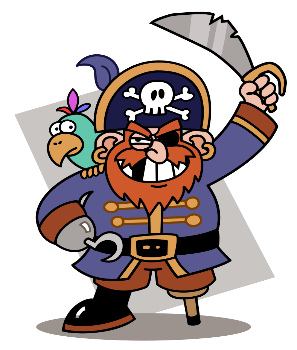 We will be learning to: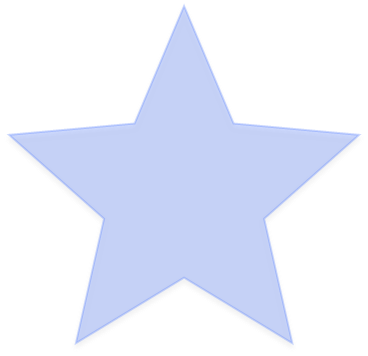 